CORNWALL COUNTY FOOTBALL ASSOCIATION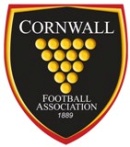 Team Entry List				Tournament Name - Name of Club Participating(In alphabetical order)Name and Address of SecretaryName of County Association or Associations to which the Club belongsAffiliation Number for the 
2021-2022 SeasonName of Club Participating(In alphabetical order)Name and Address of SecretaryName of County Association or Associations to which the Club belongsAffiliation Number for the 
2021-2022 SeasonName of Club Participating(In alphabetical order)Name and Address of SecretaryName of County Association or Associations to which the Club belongsAffiliation Number for the 
2021-2022 Season